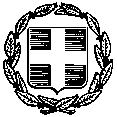 ΓΙΑ ΑΝAΡΤΗΣΗ ΣΤΗΝ ΙΣΤΟΣΕΛΙΔΑΛάρισα  	17/02/2021Αρ. Πρ.:	  	1552ΘΕΜΑ:	«Πρόσκληση για την κατάθεση οικονομικής προσφοράς προμήθειας φαρμακευτικού υλικού»Σχετ.: 	Δ1α/Γ.Π.οικ.15447/05-03-2020 (ΑΔΑ: 68ΦΦ465ΦΥΟ-51Λ) Εγκύκλιος του Υπουργείου Υγείας με θέμα: «Οδηγίες σχετικά με τα μέτρα πρόληψης κατά της διασποράς του κορωνοϊού COVID-19 στις Σχολικές Μονάδες και φορείς που προσφέρουν εκπαιδευτικές υπηρεσίες»Η Περιφερειακή Διεύθυνση Πρωτοβάθμιας και Δευτεροβάθμιας  Εκπαίδευσης Θεσσαλίας πρόκειται να προβεί στην αναζήτηση οικονομικής προσφοράς  για την προμήθεια φαρμακευτικού υλικού. Κατόπιν των ανωτέρω, σας προσκαλούμε, σύμφωνα με τις διατάξεις του νόμου 4412/2016 (ΦΕΚ 147 Α’), να μας ενημερώσετε μέσω οικονομικής προσφοράς για τη διάθεση φαρμακευτικού υλικού.H ανάθεση της προμήθειας θα γίνει με τη διαδικασία της απευθείας ανάθεσης και κριτήρια που ορίζουν οι διατάξεις του νόμου 4412/2016 (ΦΕΚ 147 Α΄):α) τη δυνατότητα καλής και έγκαιρης εκτέλεσης και β) την πιο οικονομική προσφορά με βάση την τιμήγια τη διάθεσή τους καθώς και τον χρόνο παράδοσης τους.Η εξόφληση της δαπάνης θα γίνει σύμφωνα με το νόμο 4270/2014 περί Δημόσιου Λογιστικού όπως τροποποιήθηκε και ισχύει, από τη Δημοσιονομική Υπηρεσία Εποπτείας και Ελέγχου Λάρισας σε τραπεζικό λογαριασμό που θα μας υποδείξετε (αρ. ΙΒΑΝ-Φωτοτυπία πρώτης σελίδας βιβλιαρίου τραπέζης) και υπάρχει η σχετική πίστωση στον Α.Λ.Ε.: 2410 102 001.Η κλειστή γραπτή προσφορά θα κατατεθεί μέχρι την Τρίτη, 23 Φεβρουαρίου 2021 στα γραφεία της Περιφερειακής Διεύθυνσης Πρωτοβάθμιας και Δευτεροβάθμιας Εκπαίδευσης Θεσσαλίας, (υπόψη Επιτροπής  Διαχείρισης), είτε αυτοπροσώπως, είτε με ταχυδρομείο στη Δ/νση: Μανδηλαρά 23, 2ος όροφος είτε με ηλεκτρονικό ταχυδρομείο στην ηλεκτρονική διεύθυνση mail@thess.pde.sch.gr και θα αφορά  τα παρακάτω :α/αΠεριγραφή είδουςΠοσότηταΤιμή μονάδας (χωρίς ΦΠΑ)Σύνολο  (χωρίς ΦΠΑ)1Μπετόνι τεσσάρων λίτρων (4000 ml) με αλκοολούχο διάλυμα με αντλία έγχυσης. Το διάλυμα να έχει άδεια ΕΟΦ, περιεκτικότητα αλκοόλης ή μίγματος αλκοολών (αιθανόλη, ισοπροπανόλη ή προπανόλη) με άθροισμα 70% και πιστοποίηση CE)122Χειρουργικές προστατευτικές μάσκες μιας  χρήσης 3 στρωμάτων-υποαλλεργικές με λάστιχο & μεταλλικό έλασμα στη μύτη (συσκευασία των 50 τμχ)63Μάσκες προσώπου πολλαπλών χρήσεων KN 95-FFP2, με λάστιχο και μεταλλικό έλασμα στη μύτη 100Σύνολο προ ΦΠΑΣύνολο προ ΦΠΑΣύνολο προ ΦΠΑΣύνολο προ ΦΠΑΦΠΑΦΠΑΦΠΑΦΠΑΣΥΝΟΛΟ ΔΑΠΑΝΗΣ ΜΕ ΦΠΑΣΥΝΟΛΟ ΔΑΠΑΝΗΣ ΜΕ ΦΠΑΣΥΝΟΛΟ ΔΑΠΑΝΗΣ ΜΕ ΦΠΑΣΥΝΟΛΟ ΔΑΠΑΝΗΣ ΜΕ ΦΠΑ